Herlíkovice – KrkonošeTřída: 	S1.A Termín: 	29. 1. – 4. 2. 2022 (sobota – pátek)Ubytování: 	Herlíkovice EdenDoprava: 	autobus do místa ubytováníSki areál: 	SNOWHILL HerlíkoviceCena: 	7000,- Kč         Cena zahrnuje ubytování s plnou penzí, skipas, dopravu a pojištění.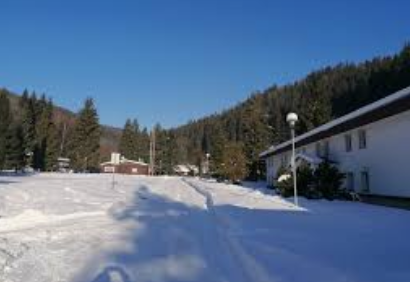 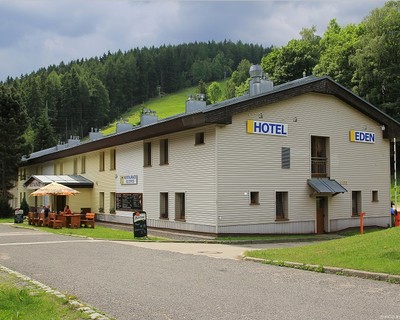 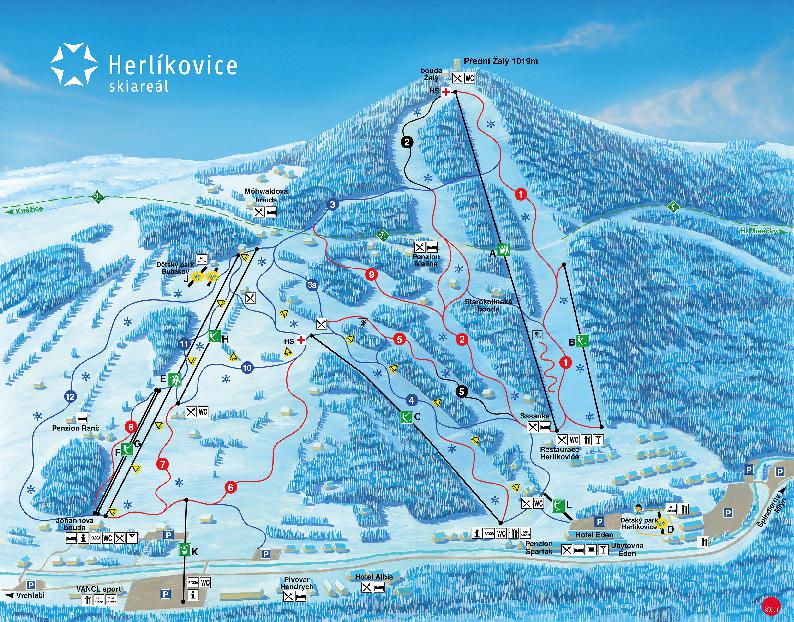 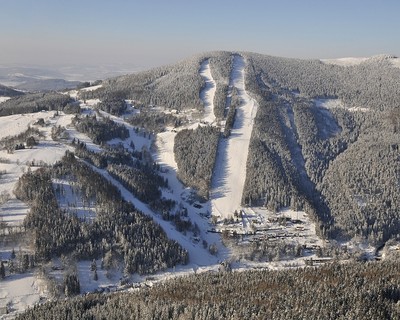 Studenti budou ubytováni v resortu EDEN Herlíkovice. Každý pokoj je kompletně vybaven stylovým nábytkem, vlastním sociálním zařízením, sprchou, TV / SAT a WIFI. Plná penze zajištěna. Resort je asi 3 km od centra města Vrchlabí a také nedalekého Špindlerova mlýna, kam se se studenty hodláme podívat. Ski areál Snowhill Herlíkovice nabízí skvělé vyžití pro lyžaře. Je zde 12 km sjezdovek, 3 lanovky a 5 vleků, vše rozděleno na modré, červené a černé sjezdovky. Při nedostatku sněhu je 90 % ploch sjezdovek technicky zasněžováno.Věříme, že studenti zažijí skvělý týden na horách! 